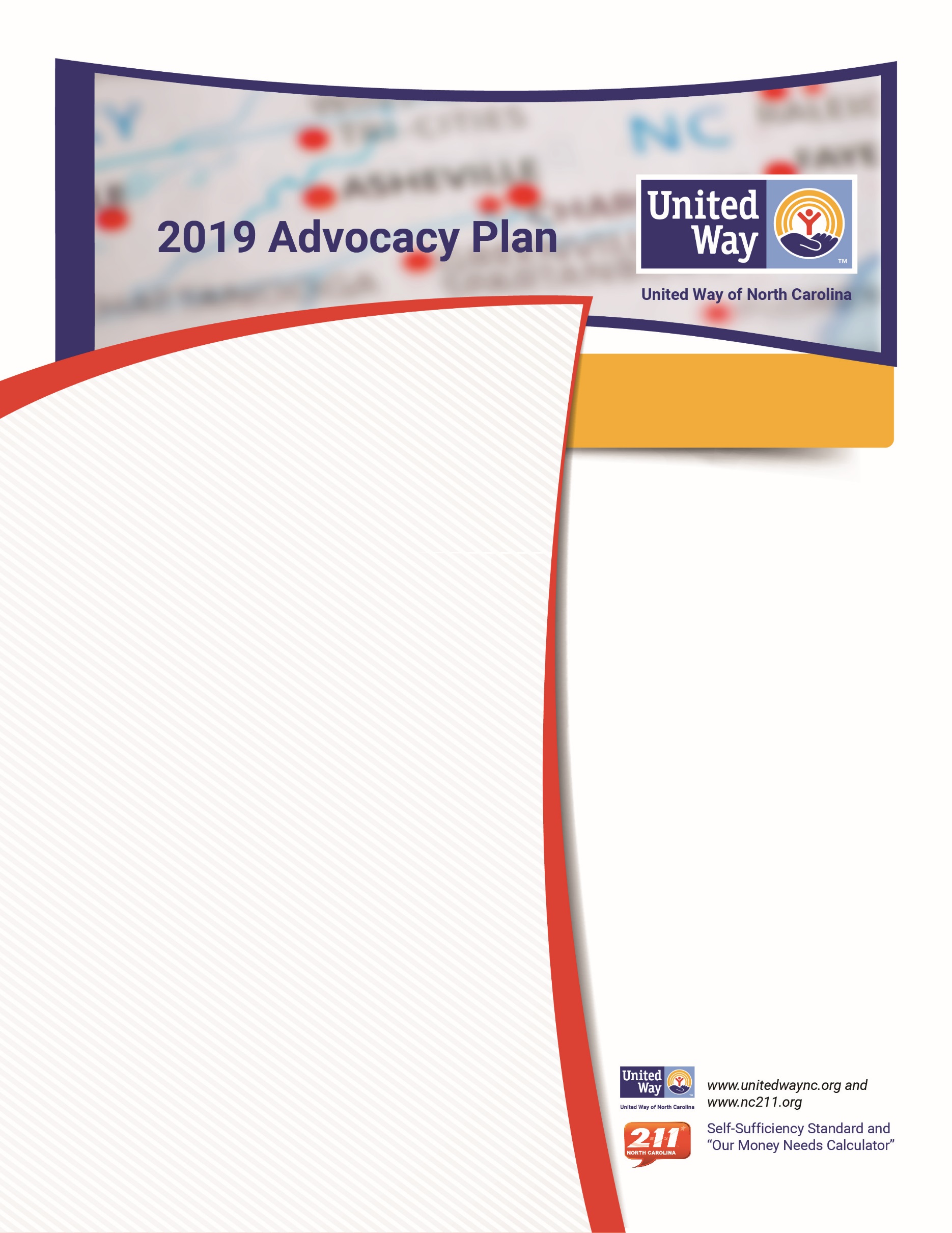 To support Advocacy Goals UWNC will: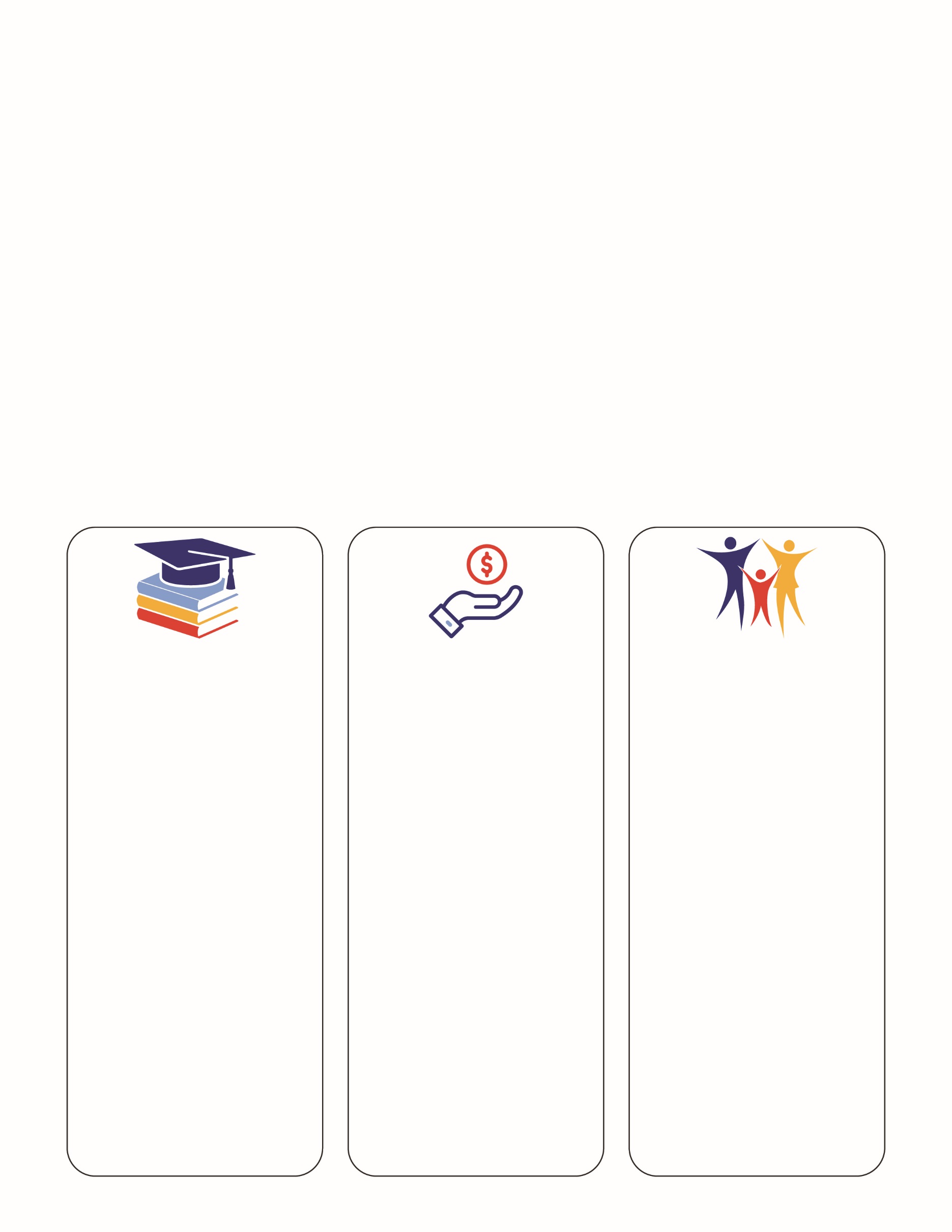 Oversee UWNC’s state advocacy and communications consulting services throughout 2019.Educate and train the statewide network at the local level for greater grassroots involvement especially as it relates to NC 2-1-1 recurring funding.Inform the statewide network of and state or federal government activity, initiating call to actions as appropriate.Create opportunities for one-on-one engagement between UW leadership and elected officials for discovery and support of local UW work that aligns with policy and/or budget changes.Continue to participate in discussion with community coalitions who are highly engaged in federal and NC tax structure changes and share facts and action opportunities with the field.Organize a Jones Street Day at the legislature to support statewide advocacy goals and promote local service priorities – March 26, 2019. Local United Way organizations can support these advocacy goals by:Building relationships with state policymakers in their districts to review UWNC policy goals and discuss their local priorities, offering connection to NC 2-1-1 and Self-Sufficiency Standard information.Participating in advocacy efforts through engaging in any necessary call to actions, Jones Street Day, and face-to-face visits with their district’s elected officials. Aligning state advocacy goals with their regional priorities/goals